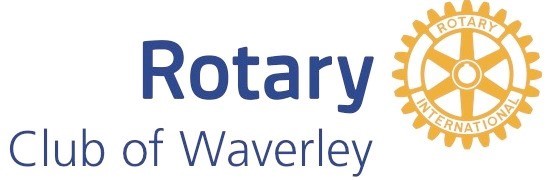 2011 Rotary 100 CELEBRATION.As you are all aware Rotary will be celebrating its 100th birthday this April.The Rotary Club of Waverley, District 9810, in conjunction with our Major sponsor, SONIQ and EasyDigital Media, would like to present all Australian Rotary clubs an opportunity to promote their work.We are planning to roll this out to over 2500 newsagencies Australia wide who have a visual display unit advertising various products and services. The Rotary 100 display will be repeated on these screens on a regular basis throughout the month of April.  It will include the Rotary International website details to obtain further Rotary information.  How does this work?Each newsagency has a digital screen in their premises that is controlled by a central system in Melbourne.  SONIQ has created a digital display about the 100 years of Rotary celebration and our work in the community, both international and locally.  This screen is being provided to Rotary, free of charge and will remain on the screens at the participating newsagents during the month of April.  A special offer has been negotiated for Rotary Clubs to promote their club and activities or for Rotarians in business to advertise their businesses through this system. It is even open to Friends of Rotary.  The special price is $250 and for that you get: 8,600 seconds of advertising in 10 second blocks for 1 month.This can be split into up to four different advertisements.The cost will cover the standard set-up cost and a month of advertising. If more advertising is required, you can deal directly with our sponsor to make these arrangements.  A small fee may apply for any extra requirements.This can be used for businesses locally, city wide, state-wide or nationally.The good thing is that of the $250.00 invested, 50% will be donated by SONIQ/ EasyDigital Media to the Rotary Foundation.For more information about this wonderful opportunity for both Rotary and our members, please contact our Major Sponsor SONIQ / EasyDigital MEDIA on:1300 804 669 or go direct to the website: www.easydigitalgroup.net and mention ROTARY 100 for the promotion. Let us make the 100 Year Rotary Celebration a great success!Please feel free to check the YouTube link about the celebration display:  https://youtu.be/dJIWXEE9_1w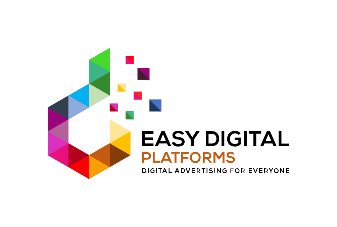 